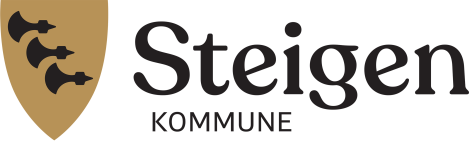 Søknadsskjema for sommer SFOSommer SFO er et tilbud for alle skoleelever i Steigen ved Steigenskolen Leinesfjord. Dette gjelder for elever fra 1-4.klasse.Det er bindene påmelding, har du meldt eleven på til sommer SFO så må du betale for plassen selv om du ikke benytter deg av den.  Frist for påmelding er 30.04.2021.For at sommer-SFO skal starte opp må minst 6 barn ha meldt behov for jamfør vedtekter for skolefritidsordningen i Steigen kommune. Om færre barn enn 6 har meldt behov om plass vil det bli gjort vurdering om SFO skal holde åpent. Åpningstider:
SFO vil være åpnet fra klokken 07.30 til 16.00. 
Dette gjelder i sommerferien uke 25,26,31,32 og 33.Priser:
Det gis 40 % søskenmoderasjon.
Fyll ut uken/ukene dere ønsker å benytte dere av SFO plass. Hvis det gjelder enkelt dager så skriv inn dageneEtter opptak får dere tilsendt skjema for å bekrefte om dere tar plassen.Søknad sendes til Steigen kommune, servicekontoret, 8283 Leinesfjord:
postmottak@steigen.kommune.noHel dag:	250,- kronerHel uke:900,- kronerMatpenger pr dag:25,- kronerUke 25Uke 26Uke 31Uke 32Uke 33Barnets navn:Foresattes navn:Sted:                                                                            Dato:Underskrift: